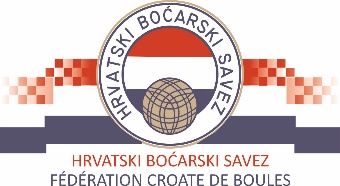 IZJAVA O REGISTRACIJI IGRAČAVoditelj ekipe svojim potpisom potvrđuje da je navedeni/a igrač/ica registriran/a za klub u natjecateljskoj sezoni                                                    i da ima važeću potvrdu o liječničkom pregledu.Potpis voditelja ekipe: POTVRDA O PLAĆENOJ KAZNISvojim potpisom potvrđujem da sam primio iznos od 200 kuna kazne za igrača/icu koji nije dao na uvid voditelju natjecanja/sucu člansku iskaznicu:.Potpis voditelja natjecanja/suca:_______________________________	DATUMMJESTOVRSTA NATJECANJASUSRETIME I PREZIME VODITELJA EKIPEBOĆARSKOG KLUBA/EKIPEIME I PREZIME IGRAČA/ICEDATUMMJESTOVRSTA NATJECANJASUSRETVODITELJ NATJECANJA/SUDACKAŽNJENI/A IGRAČ/ICABOĆARSKI KLUB